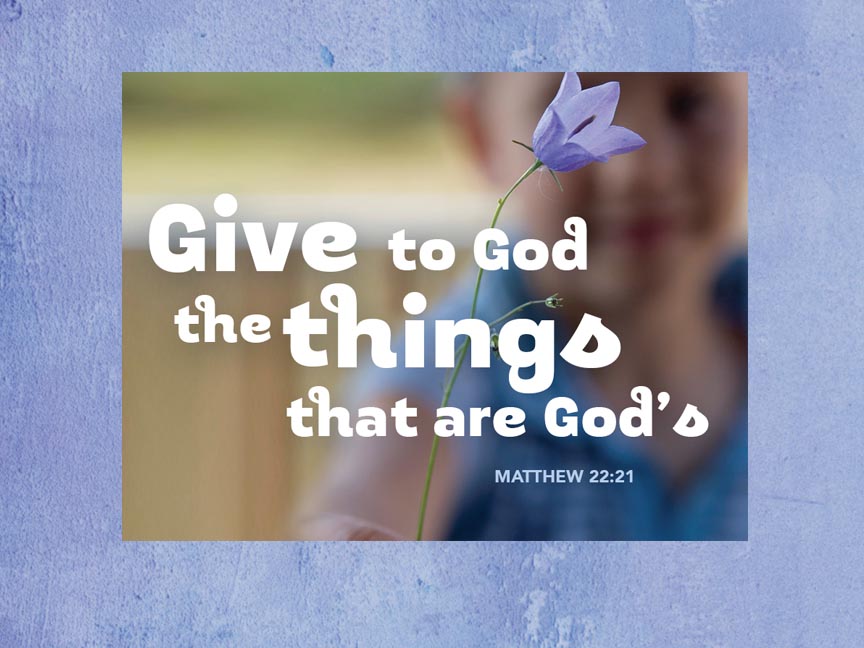 Complete Worship FolderOctober 18, 20208:00am & 10:30amASCENSION LUTHERAN CHURCH8695 Gratiot Road   Saginaw, MI  48609   (989)781-2170Email address: ascensionlc@sbcglobal.netJulie Bailey, Pastor       Sunday Worship 8:00am & 10:30am Wednesday Worship 7:00pmTwentieth Sunday after Pentecost                                                                                        October 18, 2020Welcome and Announcements Confession and ForgivenessP: Blessed be the holy Trinity, ☩ one God, who creates, redeems, and sustains us and all of creation.C: Amen.P: Let us confess our sin in the presence of God and of one another.Silence is kept for reflection.P: Faithful God, have mercy on us. We confess that we are captive to sin and cannot free ourselves. We turn from your loving embrace and go our own ways. We pass judgment on one another before examining ourselves. We place our own needs before those of our neighbors. We keep your gift of salvation to ourselves. Make us humble, cast away our transgressions, and turn us again to life in you through Jesus Christ, our Savior and Lord. C: Amen.P: God hears the cries of all who call out in need, and through his death and resurrection, Christ has made us his own. Hear the truth that God proclaims: Your sins are forgiven in the name of ☩ Jesus Christ. Led by the Holy Spirit, live in freedom and newness to do God’s work in the world.C: Amen.GreetingP: The grace of our Lord Jesus Christ, the love of God, and the communion of the Holy Spirit be with you all.                      C: And also with you.Prayer of the Day P: Let us pray...Sovereign God, raise your throne in our hearts. Created by you, let us live in your image; created for you, let us act for your glory; redeemed by you, let us give you what is yours, through Jesus Christ, our Savior and Lord.C: Amen.First Reading: Isaiah 45:1-71Thus says the Lord to his anointed, to Cyrus, whose right hand I have grasped to subdue nations before him and strip kings of their robes, to open doors before him—and the gates shall not be closed: 2I will go before you and level the mountains, I will break in pieces the doors of bronze and cut through the bars of iron, 3I will give you the treasures of darkness and riches hidden in secret places, so that you may know that it is I, the Lord, the God of Israel, who call you by your name. 4For the sake of my servant Jacob, and Israel my chosen, I call you by your name, I surname you, though you do not know me. 5I am the Lord, and there is no other; besides me there is no god. I arm you, though you do not know me, 6so that they may know, from the rising of the sun and from the west, that there is no one besides me; I am the Lord, and there is no other. 7I form light and create darkness, I make weal and create woe; I the Lord do all these things.L: The word of the Lord.C: Thanks be to God!Second Reading: 1 Thessalonians 1:1-101Paul, Silvanus, and Timothy, To the church of the Thessalonians in God the Father and the Lord Jesus Christ: Grace to you and peace. 2We always give thanks to God for all of you and mention you in our prayers, constantly 3remembering before our God and Father your work of faith and labor of love and steadfastness of hope in our Lord Jesus Christ. 4For we know, brothers and sisters beloved by God, that he has chosen you, 5because our message of the gospel came to you not in word only, but also in power and in the Holy Spirit and with full conviction; just as you know what kind of persons we proved to be among you for your sake. 6And you became imitators of us and of the Lord, for in spite of persecution you received the word with joy inspired by the Holy Spirit, 7so that you became an example to all the believers in Macedonia and in Achaia. 8For the word of the Lord has sounded forth from you not only in Macedonia and Achaia, but in every place your faith in God has become known, so that we have no need to speak about it. 9For the people of those regions report about us what kind of welcome we had among you, and how you turned to God from idols, to serve a living and true God, 10and to wait for his Son from heaven, whom he raised from the dead—Jesus, who rescues us from the wrath that is coming.L: The word of the Lord.C: Thanks be to God!P: The Holy Gospel according to Matthew, the twenty-second chapter.C: Glory to you, O Lord.Gospel: Matthew 22:15-2215Then the Pharisees went and plotted to entrap [Jesus] in what he said. 16So they sent their disciples to him, along with the Herodians, saying, “Teacher, we know that you are sincere, and teach the way of God in accordance with truth, and show deference to no one; for you do not regard people with partiality. 17Tell us, then, what you think. Is it lawful to pay taxes to the emperor, or not?” 18But Jesus, aware of their malice, said, “Why are you putting me to the test, you hypocrites? 19Show me the coin used for the tax.” And they brought him a denarius. 20Then he said to them, “Whose head is this, and whose title?” 21They answered, “The emperor’s.” Then he said to them, “Give therefore to the emperor the things that are the emperor’s, and to God the things that are God’s.” 22When they heard this, they were amazed; and they left him and went away.P: This is the gospel of our Lord.C: Praise to you, O Christ.SermonHymn of Response: “Lift Every Voice and Sing” ELW #841				Lift ev'ry voice and sing till earth and heaven ring,				ring with the harmonies of liberty.				Let our rejoicing rise high as the list'ning skies,				let it resound loud as the rolling sea.				Sing a song full of the faith that the dark past has taught us;				sing a song full of the hope that the present has brought us;				facing the rising sun of our new day begun, let us march on till victory is won.				Stony the road we trod, bitter the chast'ning rod,				felt in the days when hope unborn had died;				yet with a steady beat, have not our weary feet				come to the place for which our parents sighed?				We have come over a way that with tears has been watered;				we have come, treading our path through the blood of the slaughtered,				out from the gloomy past, till now we stand at last				where the white gleam of our bright star is cast.				God of our weary years, God of our silent tears,				thou who hast brought us thus far on the way;				thou who hast by thy might led us into the light, keep us forever in the path, we pray.				Lest our feet stray from the places, our God, where we met thee;				lest, our hearts drunk with the wine of the world, we forget thee;				shadowed beneath thy hand may we forever stand,                                    true to our God, true to our native land.                                                                      Public Domain Apostles’ Creed   I believe in God, the Father almighty,	creator of heaven and earth.I believe in Jesus Christ, his only Son, our Lord.	He was conceived by the power of the Holy Spirit		and born of the virgin Mary.	He suffered under Pontius Pilate, was crucified, died, and was buried.	He descended into hell. On the third day he rose again.	He ascended into heaven, and is seated at the right hand of the Father.	He will come again to judge the living and the dead.I believe in the Holy Spirit, the holy catholic Church,	the communion of saints, the forgiveness of sins,	the resurrection of the body, and the life everlasting. Amen.The Prayers of the Children of GodEach petition ends…Lord, in your mercy.Congregation responds…Hear our prayer.Offering PrayerP: Let us pray...Blessed are you, O God, maker of all things. You have set before us these gifts of your good creation. Prepare us for your heavenly banquet, nourish us with this rich food and drink, and send us forth to set tables in the midst of a suffering world, through the bread of life, Jesus Christ, our Savior and Lord.C: Amen. ThanksgivingLord’s PrayerOur Father, who art in heaven, hallowed be thy name, thy kingdom come, thy will be done, on earth as it is in heaven. Give us this day our daily bread; and forgive us our trespasses, as we forgive those who trespass against us; and lead us not into temptation, but deliver us from evil. For thine is the kingdom, and the power, and the glory, forever and ever. Amen.BlessingP: Almighty God, Father, ☩ Son, and Holy Spirit, bless you and lead you into the way of truth and life.C: Amen.Dismissal	P:  Go in peace. Remember the poor.C:  Thanks be to God.Dismissal Video: “We Believe”Invitation/Distribution of Holy CommunionFrom Sundays and Seasons.com. Copyright 2020 Augsburg Fortress. All rights reserved. Reprinted by permission under Augsburg Fortress Liturgies Annual License #26501. New Revised Standard Version Bible, copyright 1989, Division of Christian Education of the National Council of the Churches of Christ in the United States of America. Used by permission. All rights reserved.                 